民法学考核一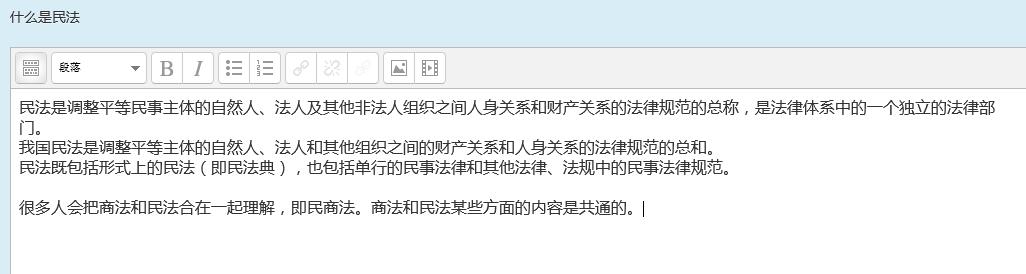 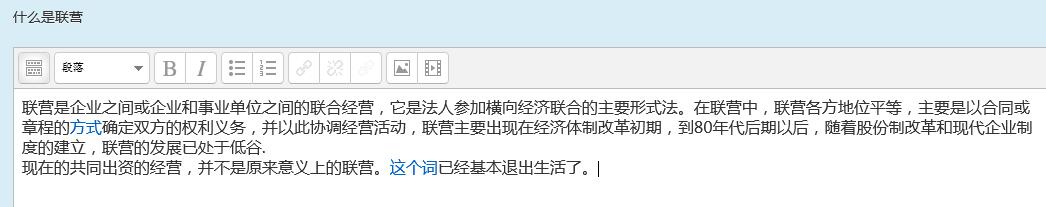 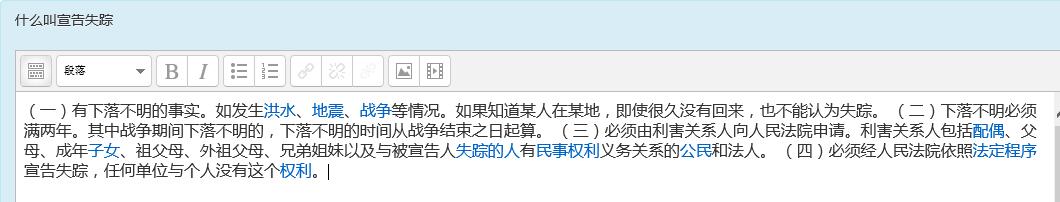 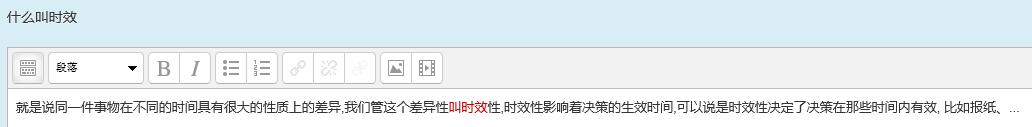 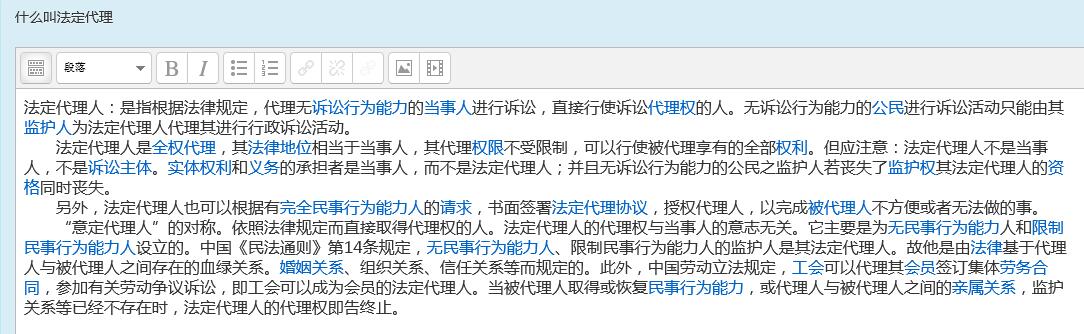 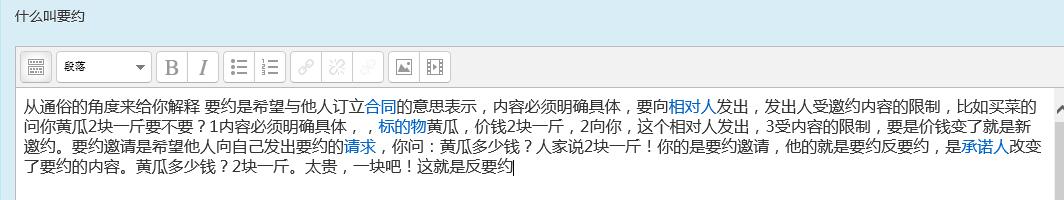 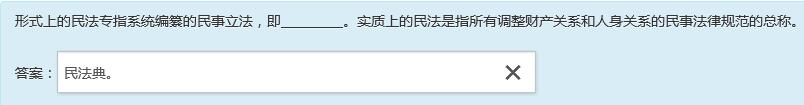 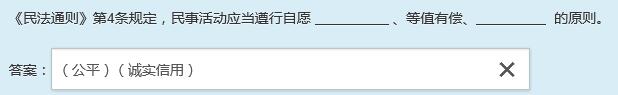 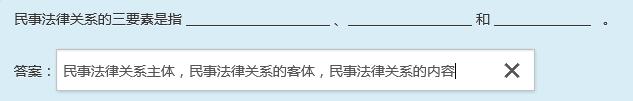 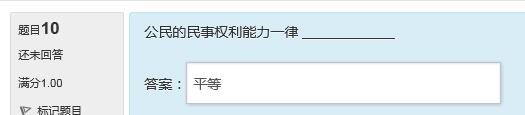 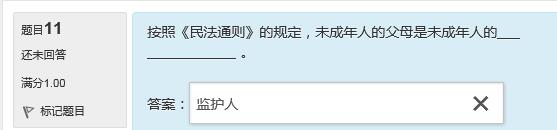 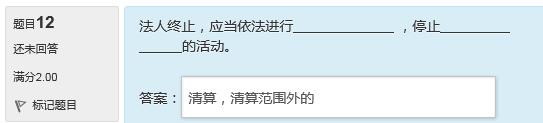 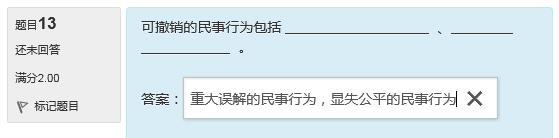 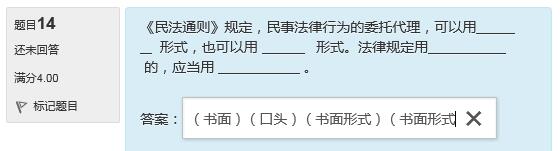 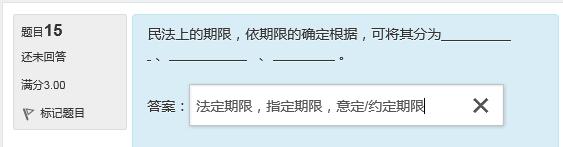 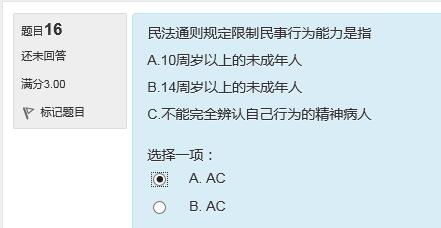 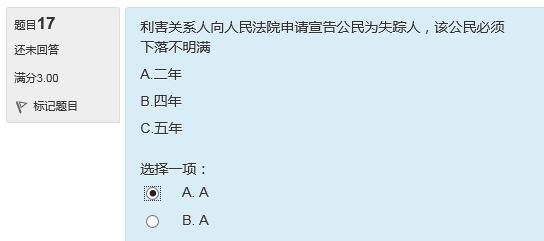 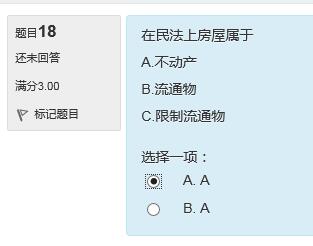 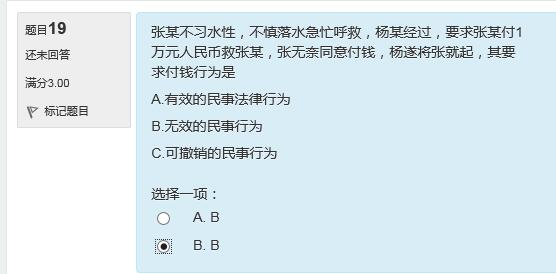 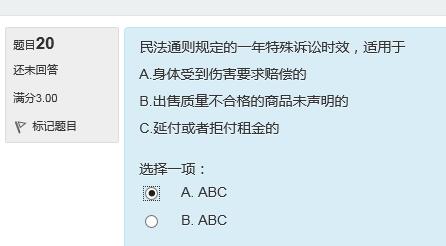 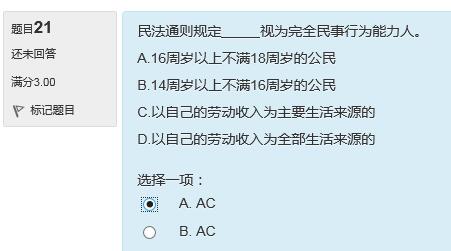 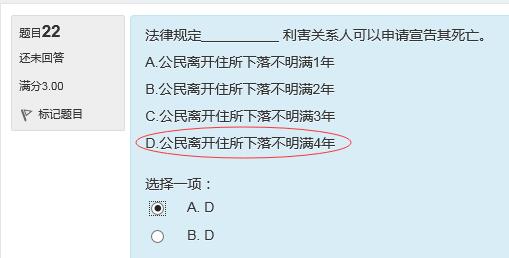 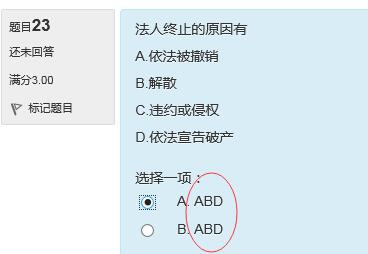 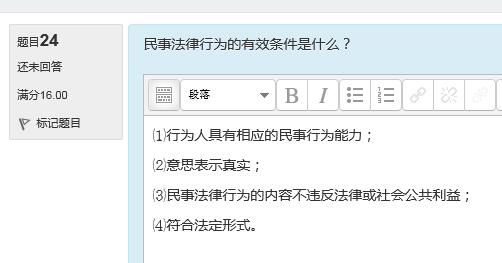 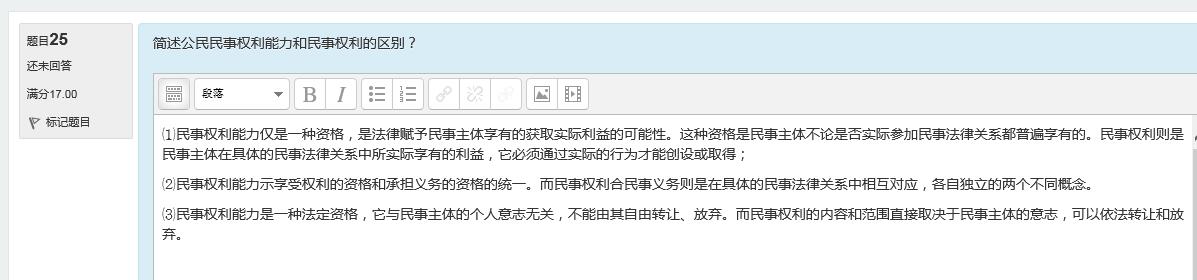 民法学考核二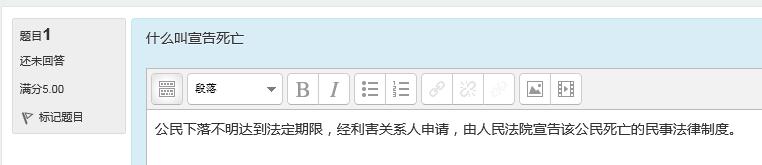 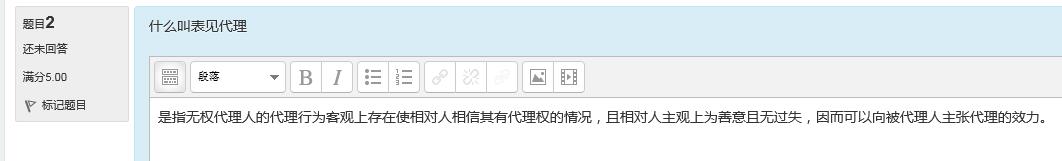 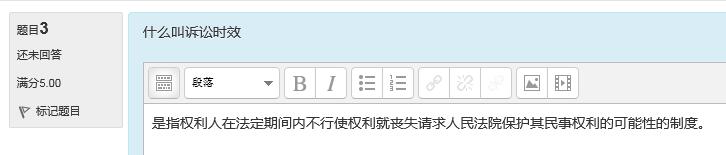 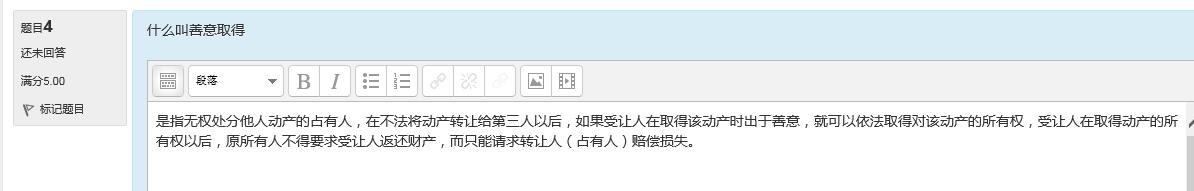 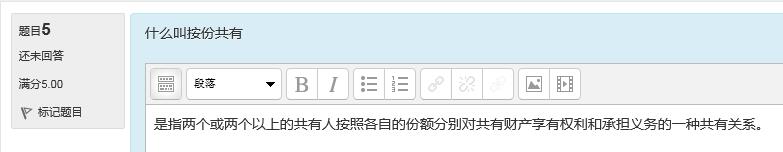 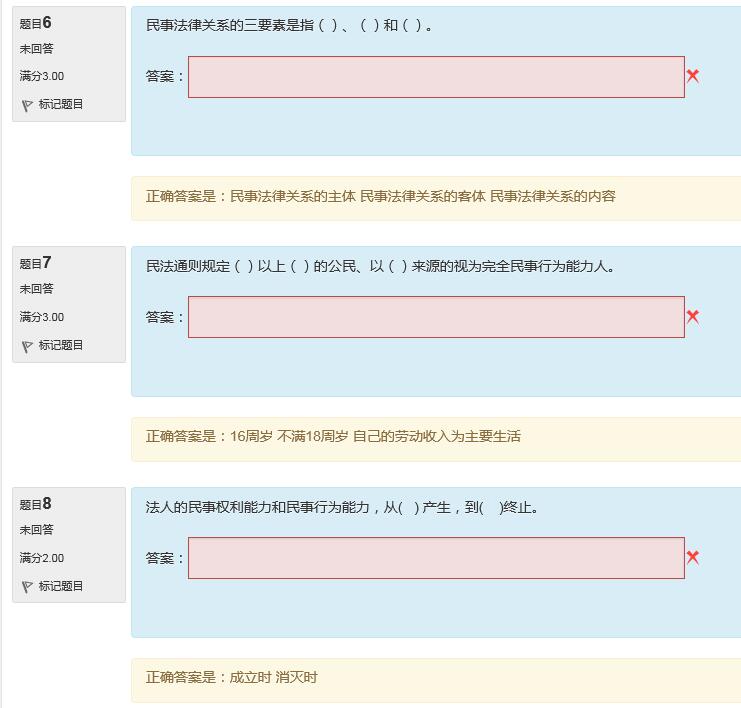 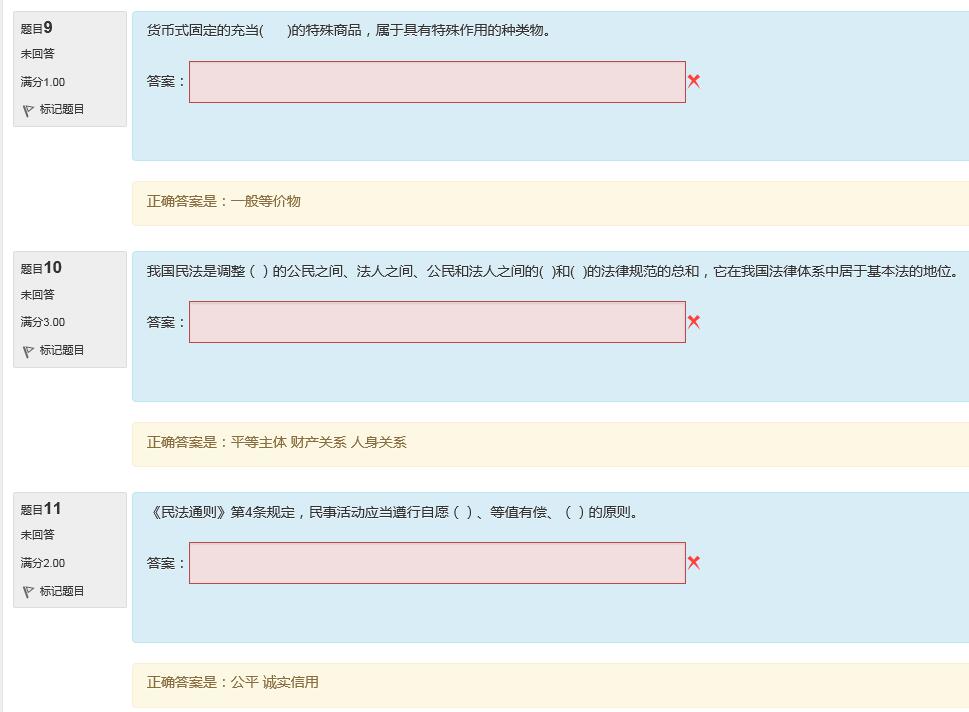 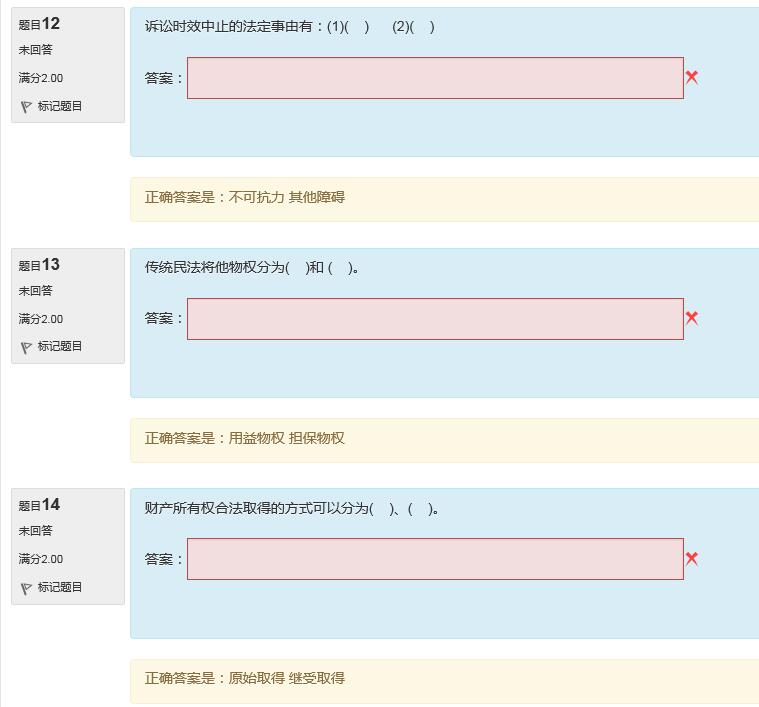 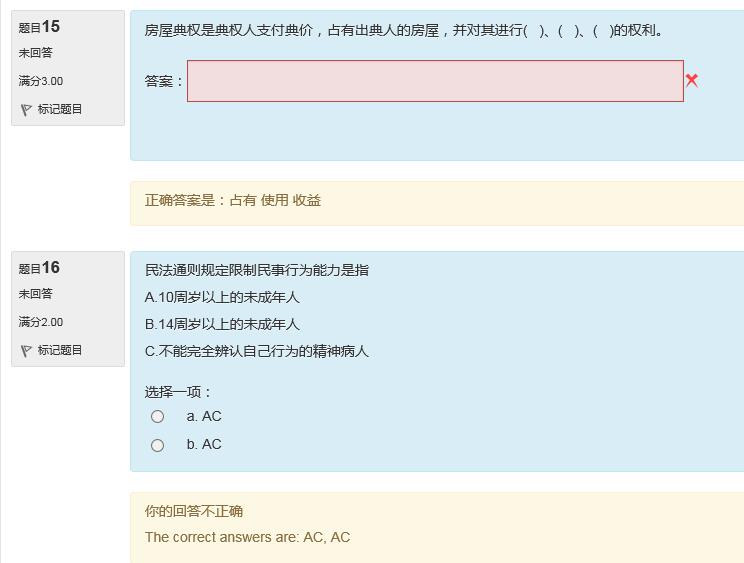 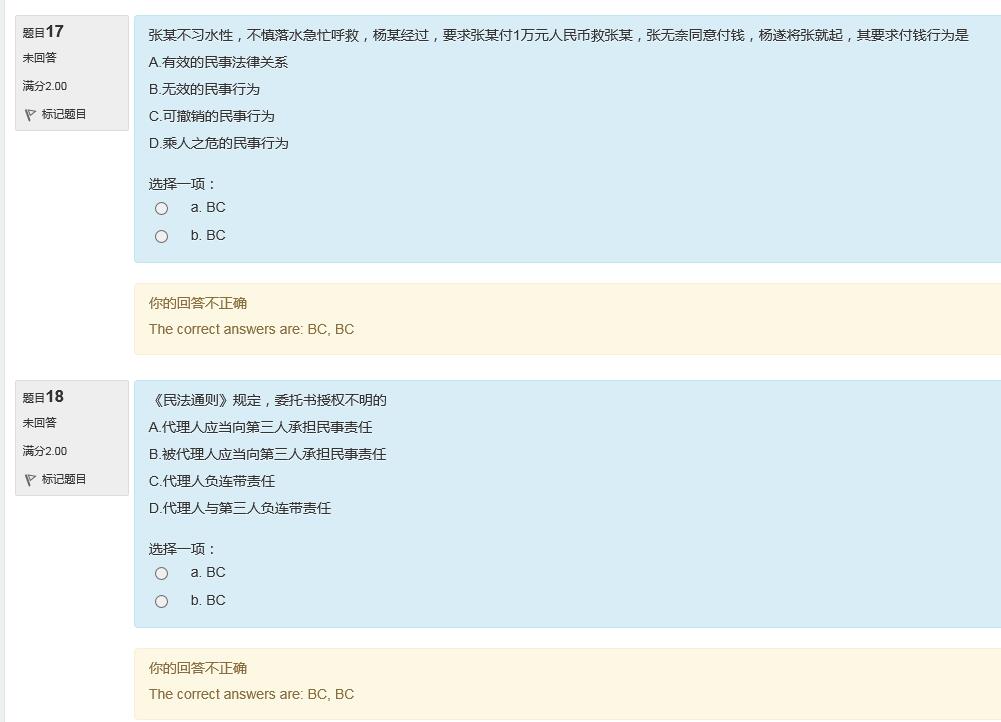 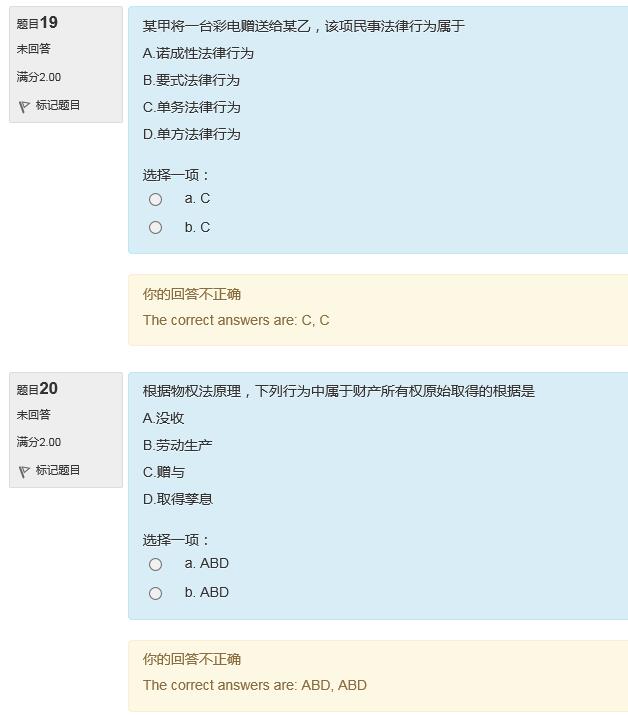 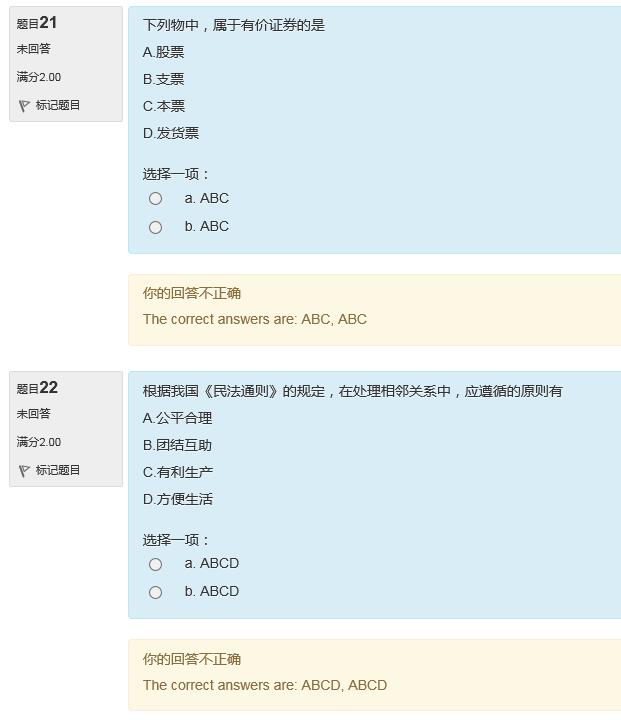 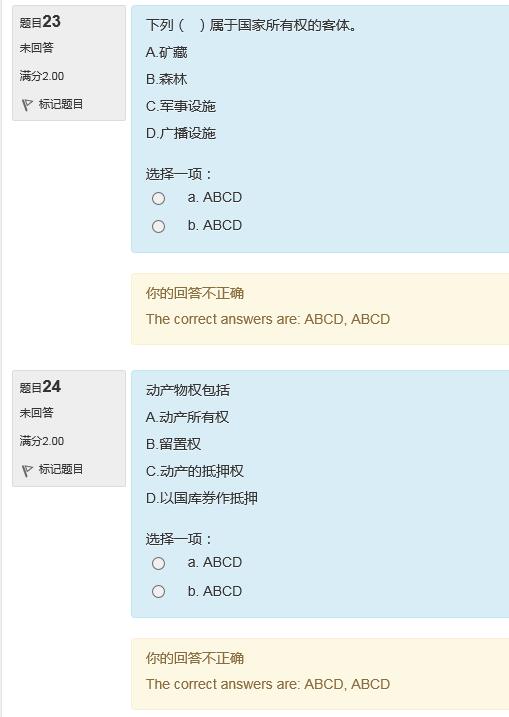 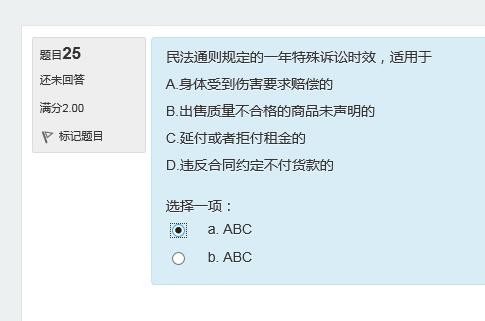 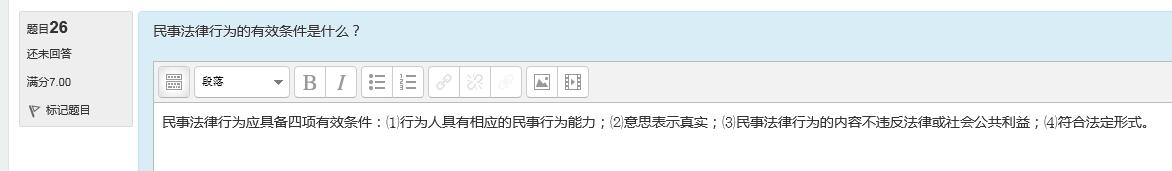 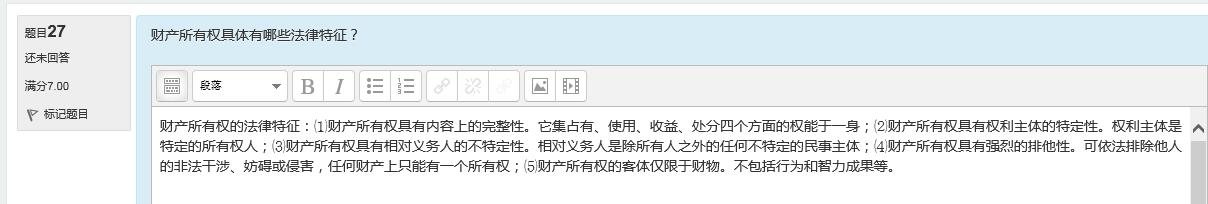 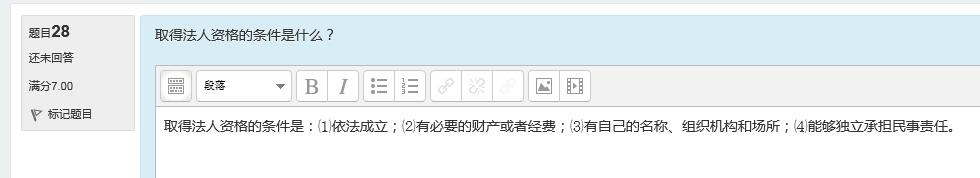 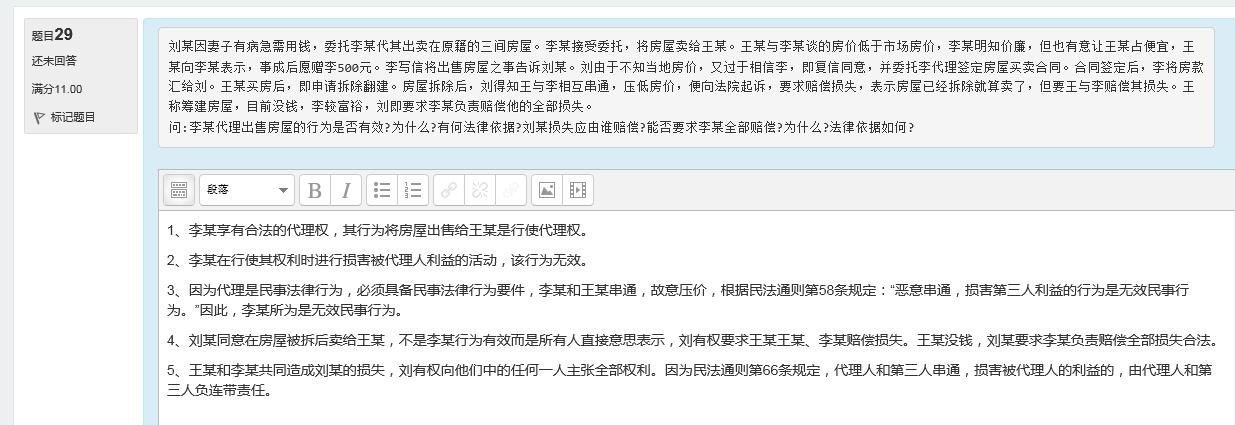 民法学考核三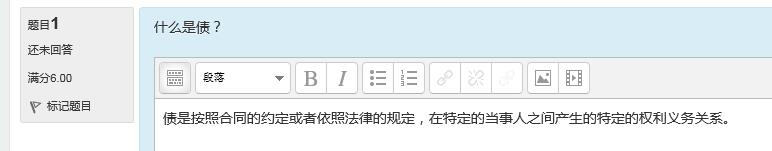 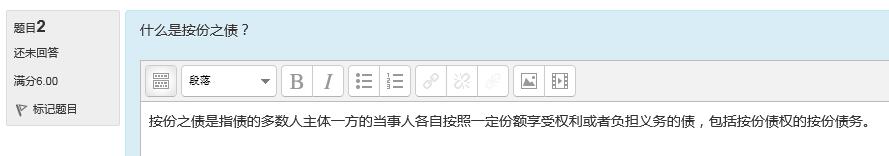 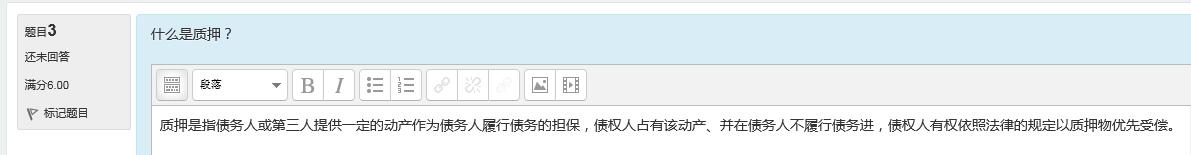 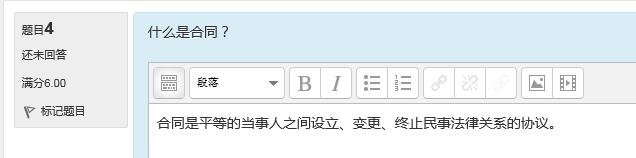 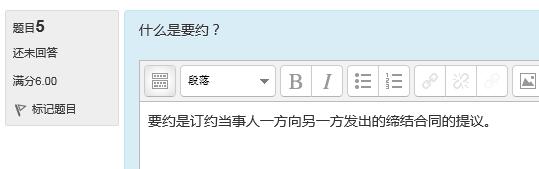 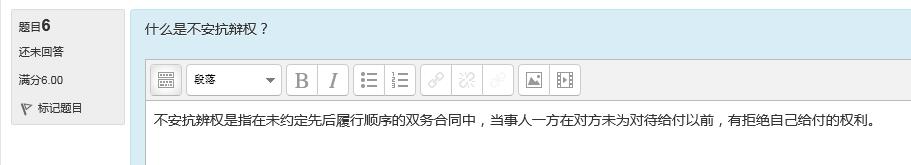 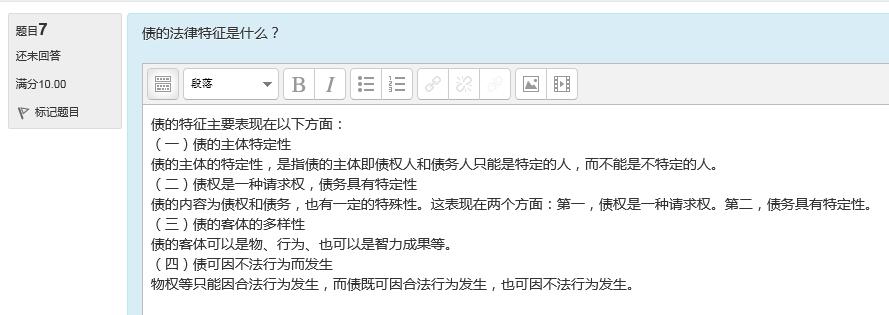 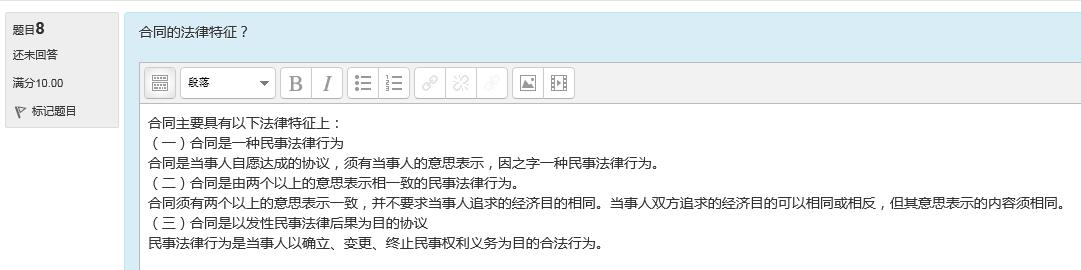 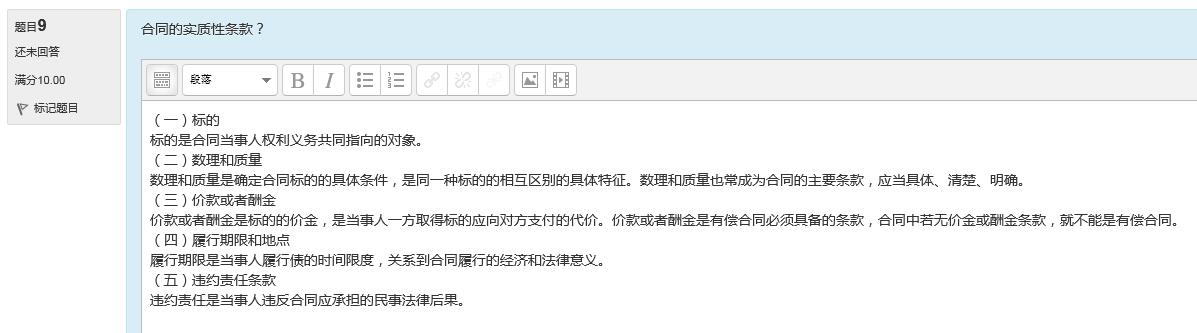 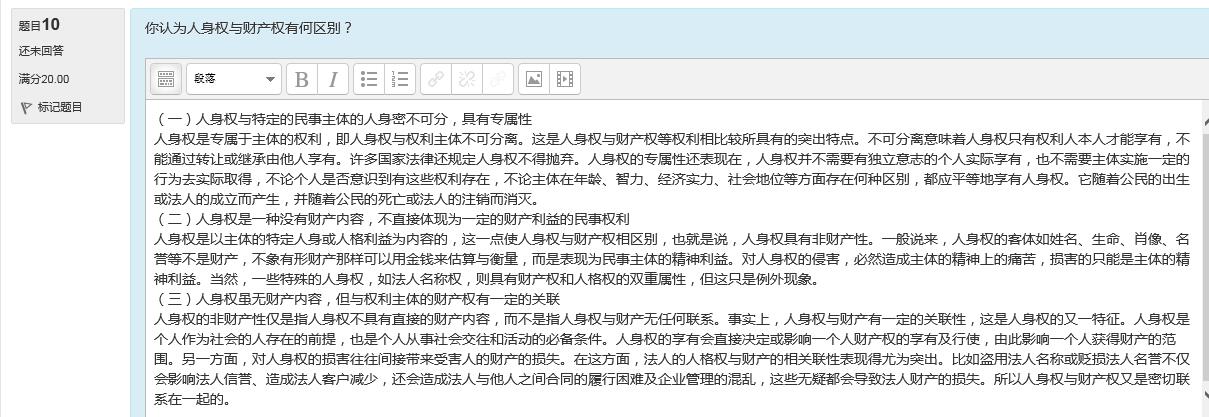 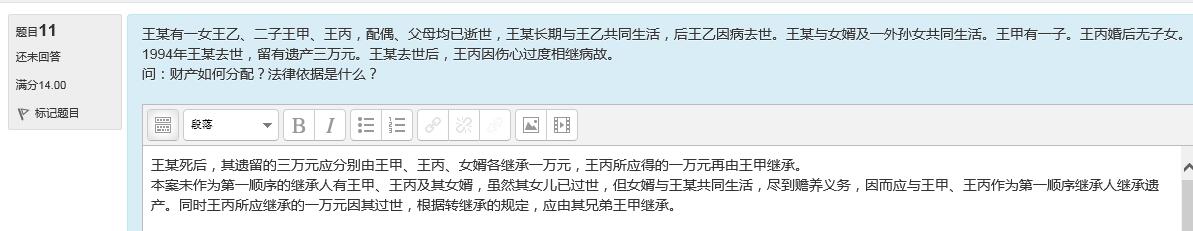 民法学考核四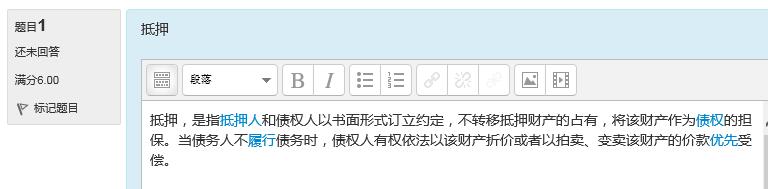 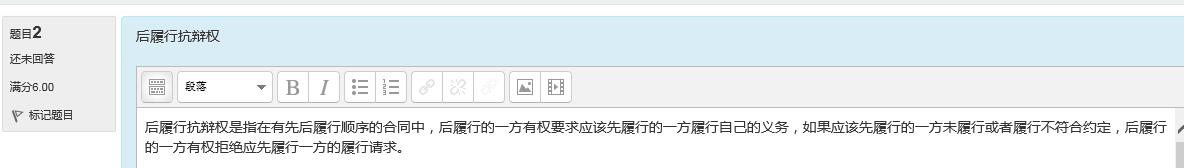 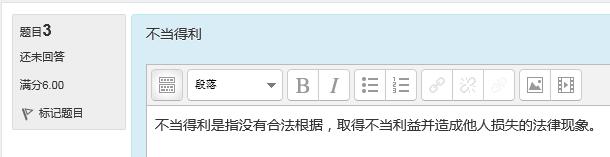 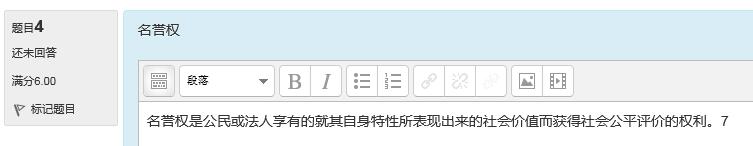 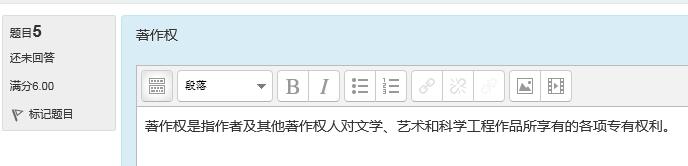 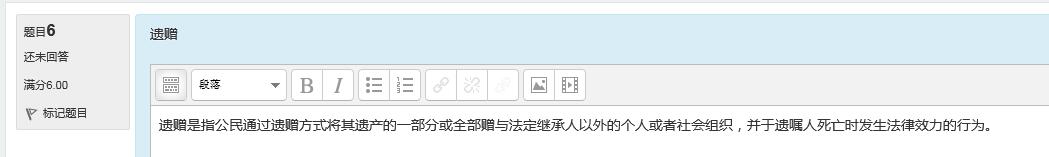 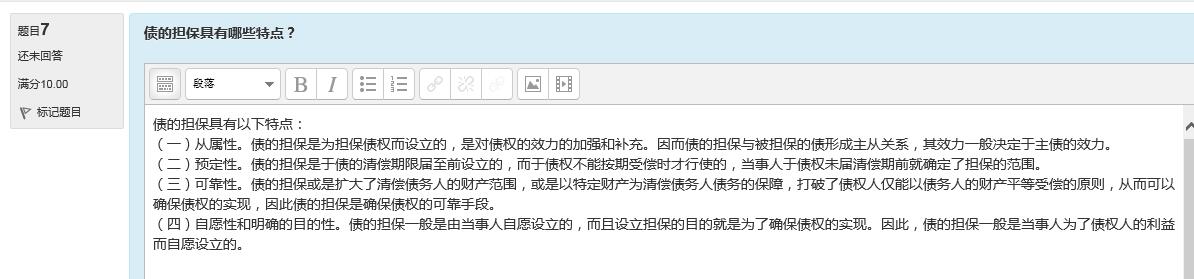 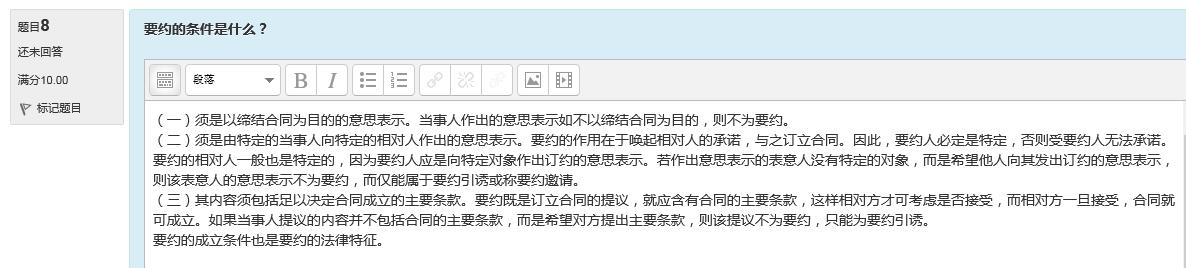 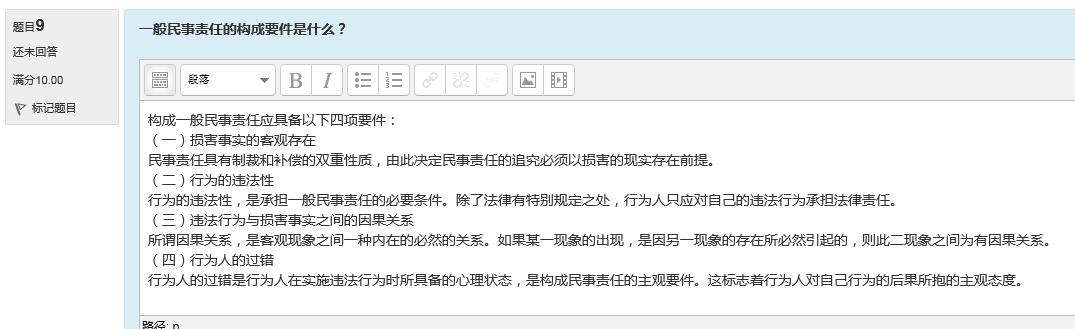 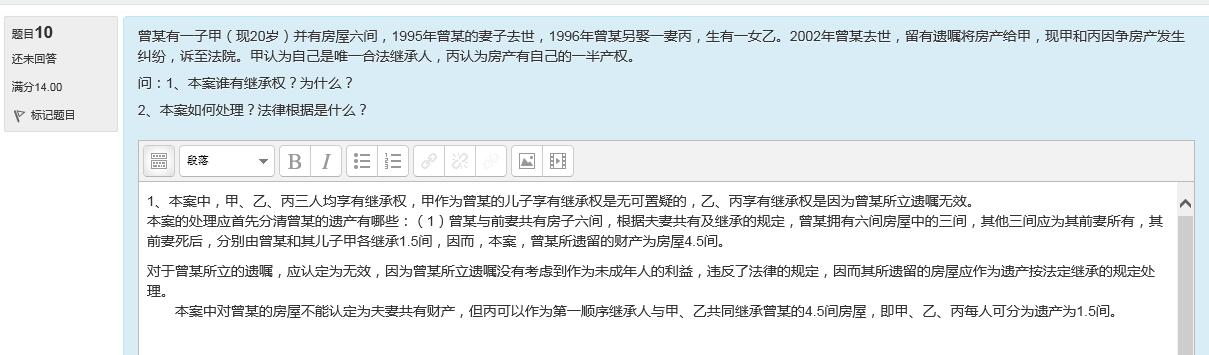 